Na zajęcia rewalidacyjne dla Mateuszka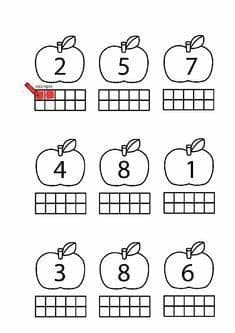 